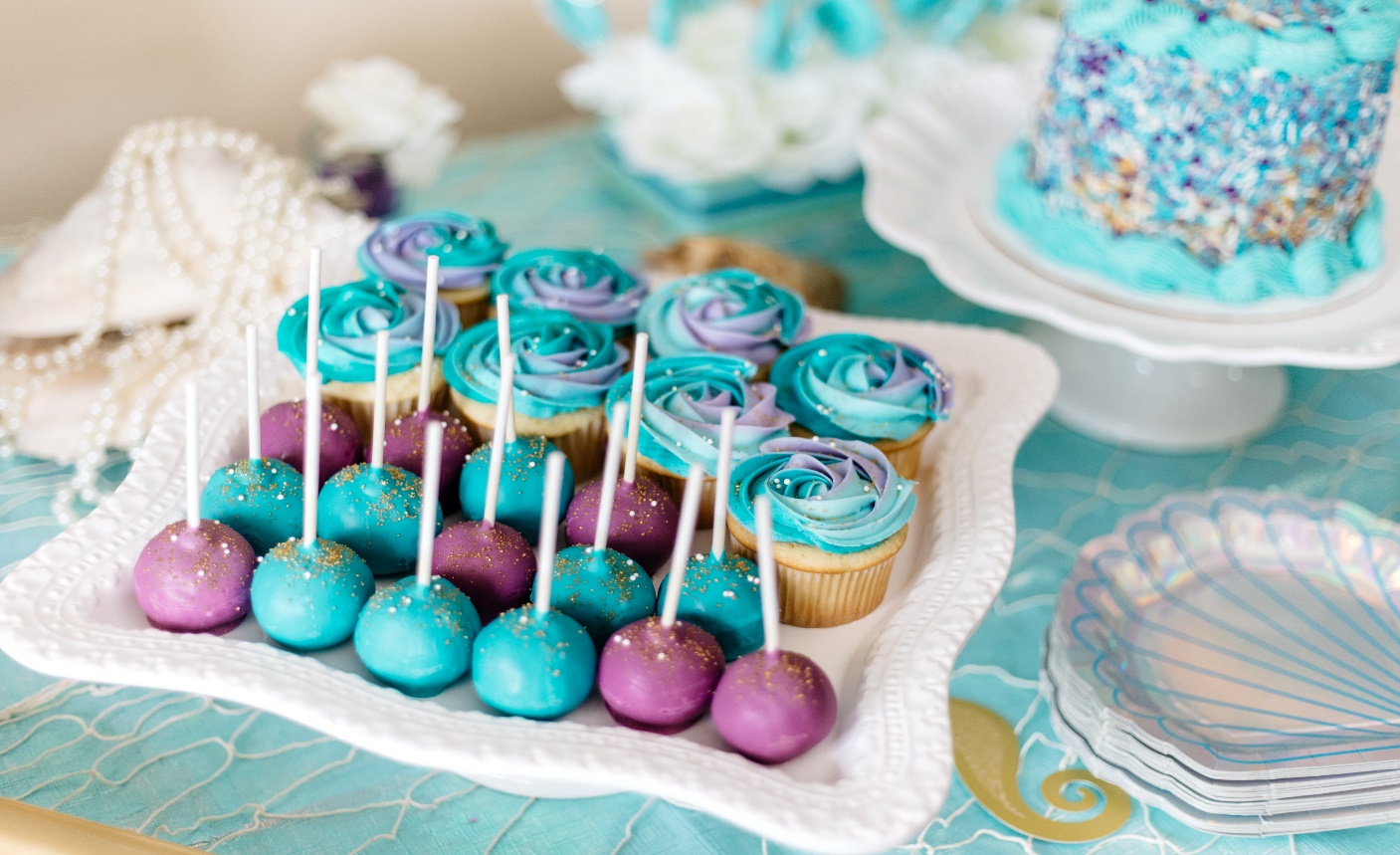 Tips: Podemos colorear el carat coverlux blanco con colorante liposoluble para darle colores divertidos a nuestros CakepopsIngredientesIngredientesIngredientesIngredientesIngredientesProcedimientoTegral Satin Cream Cake500g100%Mezclar todos los ingredientes líquidos: huevos, agua y aceite.Incorporar Tegral Satin Cream Cake.Mezclar por dos minutos hasta obtener una preparación homogénea.Colocar en una placa enmantecada y enharinada o con papel manteca.Hornear a 170°C por lapso de 25 minutos.Aceite100g20%Mezclar todos los ingredientes líquidos: huevos, agua y aceite.Incorporar Tegral Satin Cream Cake.Mezclar por dos minutos hasta obtener una preparación homogénea.Colocar en una placa enmantecada y enharinada o con papel manteca.Hornear a 170°C por lapso de 25 minutos.Agua125g25%Mezclar todos los ingredientes líquidos: huevos, agua y aceite.Incorporar Tegral Satin Cream Cake.Mezclar por dos minutos hasta obtener una preparación homogénea.Colocar en una placa enmantecada y enharinada o con papel manteca.Hornear a 170°C por lapso de 25 minutos.Huevos175gMezclar todos los ingredientes líquidos: huevos, agua y aceite.Incorporar Tegral Satin Cream Cake.Mezclar por dos minutos hasta obtener una preparación homogénea.Colocar en una placa enmantecada y enharinada o con papel manteca.Hornear a 170°C por lapso de 25 minutos.IngredientesIngredientesIngredientesIngredientesIngredientesProcedimientoDulce de Leche Puratos500GDesmenuzar el bizcocho y mezclar con 500 gr de Dulce de Leche Puratos. mezclar hasta obtener una masa homogénea.Fundir chocolate Carat Coverlux blanco y leche entre 42°c y 45° C.Hacer esferas de  30gr  con la mezcla y colocar el palito previamente pasando la punta por Carat Coverlux fundido para que se pegue bien y dejar enfriar.Luego sumergir cada esfera ,con ayuda del palito, en el baño de repostería carat coverlux y ubicar en una placa con papel film o papel manteca.Decorar con granas de chocolate antes de que solidifique completamente el carart coverlux y dejar enfriar.Bizcocho900GDesmenuzar el bizcocho y mezclar con 500 gr de Dulce de Leche Puratos. mezclar hasta obtener una masa homogénea.Fundir chocolate Carat Coverlux blanco y leche entre 42°c y 45° C.Hacer esferas de  30gr  con la mezcla y colocar el palito previamente pasando la punta por Carat Coverlux fundido para que se pegue bien y dejar enfriar.Luego sumergir cada esfera ,con ayuda del palito, en el baño de repostería carat coverlux y ubicar en una placa con papel film o papel manteca.Decorar con granas de chocolate antes de que solidifique completamente el carart coverlux y dejar enfriar.Carat Coverlux Blanco500GDesmenuzar el bizcocho y mezclar con 500 gr de Dulce de Leche Puratos. mezclar hasta obtener una masa homogénea.Fundir chocolate Carat Coverlux blanco y leche entre 42°c y 45° C.Hacer esferas de  30gr  con la mezcla y colocar el palito previamente pasando la punta por Carat Coverlux fundido para que se pegue bien y dejar enfriar.Luego sumergir cada esfera ,con ayuda del palito, en el baño de repostería carat coverlux y ubicar en una placa con papel film o papel manteca.Decorar con granas de chocolate antes de que solidifique completamente el carart coverlux y dejar enfriar.Carat Coverlux Leche500GDesmenuzar el bizcocho y mezclar con 500 gr de Dulce de Leche Puratos. mezclar hasta obtener una masa homogénea.Fundir chocolate Carat Coverlux blanco y leche entre 42°c y 45° C.Hacer esferas de  30gr  con la mezcla y colocar el palito previamente pasando la punta por Carat Coverlux fundido para que se pegue bien y dejar enfriar.Luego sumergir cada esfera ,con ayuda del palito, en el baño de repostería carat coverlux y ubicar en una placa con papel film o papel manteca.Decorar con granas de chocolate antes de que solidifique completamente el carart coverlux y dejar enfriar.Desmenuzar el bizcocho y mezclar con 500 gr de Dulce de Leche Puratos. mezclar hasta obtener una masa homogénea.Fundir chocolate Carat Coverlux blanco y leche entre 42°c y 45° C.Hacer esferas de  30gr  con la mezcla y colocar el palito previamente pasando la punta por Carat Coverlux fundido para que se pegue bien y dejar enfriar.Luego sumergir cada esfera ,con ayuda del palito, en el baño de repostería carat coverlux y ubicar en una placa con papel film o papel manteca.Decorar con granas de chocolate antes de que solidifique completamente el carart coverlux y dejar enfriar.